Name ________________________________________						Date _________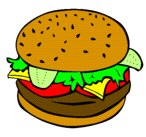 A paragraph consists of five to eight complete sentences and answers a specific question. In 7th grade, you will learn to write a six sentence paragraph. In order for a paragraph to be complete, it must contain the following parts:Sentence1Topic SentenceA topic sentence states the main idea of the paragraph and is found at the beginning of a paragraph. The purpose of the topic sentence is to tell the reader what the paragraph will be about. Be sure to include F.A.T. (format, author, and title of literature)Sentences2-5SupportingDetail 1Commentary 1SD 2C2A chunk consists of one supporting detail and one piece of commentary. Transition words and/or transitional phrases are words that are used to start each supporting detail. *See handout.Supporting details, also called concrete details, come after the topic sentence and make up the body of the paragraph. Details support the main idea of a paragraph. Details include text evidence, specific facts, examples from the plot of the story, and direct quotations.Commentary is found after each supporting detail. It does NOT come from the text.Commentary is a statement that includes a comment, opinion-based statement, explanation, interpretation, or observation about the supporting detail.Commentary can include inferences, insights, analysis, connections, evaluation, personal response and reflection about the supporting detail. It is an explanation to show that you understand the literature.  It tells the reader what the author of the text means or how the supporting detail proves the topic sentence. Commentary answers the question “why.” Sentence 6Concluding Sen.A concluding sentence (closing sentence) sums the paragraph up and is the last sentence in a paragraph. The concluding sentence restates the topic sentence, or main idea of the paragraph, using different words.